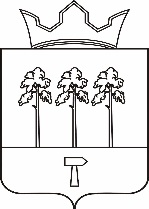 НОЖОВСКОЕ СЕЛЬСКОЕ ПОСЕЛЕНИЕ
АДМИНИСТРАЦИЯ ПОСЕЛЕНИЯПОСТАНОВЛЕНИЕ29.12.2017                     			                                                      №  244В соответствии с постановлением администрации Ножовского сельского поселения от 26.12.2016 года  № 296 «Об утверждении Порядка разработки, реализации и оценки эффективности муниципальных программ Ножовского сельского поселения» и постановлением Администрации Ножовского сельского поселения от 02.11.2016  года № 243а «О разработке Перечня муниципальных программ Ножовского сельского поселения, реализация которых планируется с 2017 года.ПОСТАНОВЛЯЮ:Утвердить муниципальную программу «Благоустройство территории Ножовского сельского поселения» согласно приложению.Постановление от 30.12.2016 № 319 «Благоустройство территории Ножовского сельского поселения» считать утратившим силу с 01.01.2018 года.Настоящее постановление вступает в силу с 1 января 2018 года и подлежит обнародованию в порядке, установленном Уставом Ножовского сельского поселения.Контроль за выполнением постановления оставляю за собой.      Глава   поселения                                                         Г.В.ПахольченкоУТВЕРЖДЕНАпостановлением администрацииНожовского сельского поселения  29.12.2017 № 244  МУНИЦИПАЛЬНАЯ ДОЛГОСРОЧНАЯ ЦЕЛЕВАЯ ПРОГРАММА«БЛАГОУСТРОЙСТВО ТЕРРИТОРИИ НОЖОВСКОГО СЕЛЬСКОГО ПОСЕЛЕНИЯ»РАЗДЕЛ IПАСПОРТ МУНИЦИПАЛЬНОЙ ДОЛГОСРОЧНОЙ ЦЕЛЕВОЙ ПРОГРАММЫ«БЛАГОУСТРОЙСТВО ТЕРРИТОРИИ НОЖОВСКОГО СЕЛЬСКОГО ПОСЕЛЕНИЯ»РАЗДЕЛ IIСОДЕРЖАНИЕ ПРОБЛЕМЫ И ОБОСНОВАНИЕ НЕОБХОДИМОСТИЕЕ РЕШЕНИЯ ПРОГРАММНЫМИ МЕТОДАМИ      Концепция программы социально-экономического развития Ножовского  сельского поселения определяет благоустройство территории муниципального образования как важнейшую составную часть потенциала поселения, а ее развитие – как одну из приоритетных задач органов местного самоуправления.      В последние годы в поселении проводилась целенаправленная работа по благоустройству и социальному развитию населенных пунктов.В то же время в вопросах благоустройства территории поселения имеется ряд не решенных проблем, на решение которых и направлена данная муниципальная программа.
     Благоустройство многих населенных пунктов поселения не отвечает современным требованиям.    Общая протяженность сетей уличного освещения в поселении составляет  32 км.    Сети наружного освещения  по улицам населенных пунктов включают в себя  260 светильников.      Необходимость совершенствования освещения улиц поселения вызвана значительным ростом автомобилизации, повышением интенсивности его движения, ростом деловой и досуговой активности в вечерние и ночные часы. В целях улучшения эстетического облика поселения, повышения безопасности движения автотранспорта и пешеходов в ночное и вечернее время, повышения качества наружного освещения  необходимо качественное обслуживание светильников уличного освещения.     В настоящее время существующий уровень благоустройства, состояние коммунальной инфраструктуры не отвечают требованиям ГОСТов и иных нормативных актов, что является причиной негативного восприятия жителями поселения, большого числа аварий на водопроводных сетях, а, следовательно, большого объема потерь воды в сетях водоснабжения, значительного ущерба окружающей среды в результате техногенных аварий на водопроводных сетях. Ремонт и реконструкция имеющихся и создание новых объектов благоустройства, коммунальной инфраструктуры в сложившихся условиях является ключевой задачей органов местного самоуправления.     Работы по благоустройству населенных пунктов поселения не приобрели пока комплексного, постоянного характера, не переросли в полной мере в плоскость конкретных практических действий. Медленно внедряется практика благоустройства территорий на основе договорных отношений с организациями различных форм собственности и гражданами.     Несмотря на предпринимаемые меры, отдельные домовладения не ухожены.      Недостаточно занимаются благоустройством и содержанием закрепленных территорий организации, расположенные на территориях населенных пунктов поселения.      Дворовые пространства жилых комплексов необходимо обустроить детскими и спортивными площадками, малыми архитектурными формами, цветниками. Необходимо выделить заброшенные, неблагоустроенные зоны, путем развития ландшафтно-рекреационного пространства, сделать их комфортными для проживания и отдыха жителей с учетом исторических и местных обычаев, сложившихся традиций.      Эти проблемы не могут быть решены в пределах одного финансового года, поскольку требуют значительных бюджетных расходов, для их решения требуется участие не только органов местного самоуправления, но и организаций и предприятий поселения, а также включением в деятельность благоустройства населения.     Необходимо скоординировать взаимодействие между предприятиями, организациями и учреждениями при решении вопросов ремонта коммуникаций и объектов благоустройства поселения.Негативное отношение некоторых жителей к сохранению элементов благоустройства приводит в негодность детские площадки, к разрушению и обезображиванию фасадов зданий, уничтожению и повреждению зеленых насаждений. Проблема заключается в низком уровне культуры поведения жителей населенных пунктов  на улицах и во дворах, небрежном отношении к элементам благоустройства. По состоянию на 01.01.2018 года всего в поселении имеется 2 памятника воинам Великой Отечественной войны,  2 братских захоронения, 5 кладбищ . Очистка территории кладбища от несанкционированных свалок. Текущее содержание мест захоронений, работы ремонту памятников, ограждение кладбища  исключит возможность возникновения свалок и придаст местам захоронения эстетический вид.Состояние зеленых насаждений за последние годы на территории поселения ухудшается, кроме того,  часть зеленых насаждений поселения достигла состояния естественного старения (посадки 50-х годов), что требует особого ухода либо замены новыми насаждениями (ежегодная потребность в сносе аварийных насаждений составляет не менее 10).    Необходим систематический уход за существующими насаждениями: вырезка поросли, уборка аварийных и старых деревьев, декоративная обрезка, подсадка саженцев, разбивка клумб. Причины такого положения в  отсутствии штата рабочих по благоустройству, недостаточном участии в этой работе жителей сельского поселения, недостаточности средств, определяемых ежегодно бюджетом поселения.Решением этих проблем является организация и  ежегодное проведение смотра-конкурса, акций, развитие и поддержка инициатив жителей населенных пунктов по благоустройству территории поселения. Проведение данных мероприятий будет стимулировать жителей поселения к бережному отношению и сохранности объектов благоустройства и озеленения.Для улучшения санитарного и эстетического состояния территории  Ножовского сельского поселения необходимо регулярно заниматься уборкой и вывозом мусора. В летне-осенний период обязательно обкашивать территорию населенных пунктов.      При реализации муниципальной программы могут возникнуть следующие риски:- высокая инфляция;- отсутствие или недостаточное финансирование мероприятий муниципальной программы за счет средств бюджета поселения;     Преодоление рисков может быть осуществлено путем сохранения устойчивого финансирования отрасли, а также путем дополнительных организационных мер, направленных на преодоление данных рисков.РАЗДЕЛ IIIЦЕЛИ, ЗАДАЧИ И СРОКИ РЕАЛИЗАЦИИ ПРОГРАММЫ      Программа разработана с целью совершенствования системы комплексного благоустройства территории Ножовского сельского поселения,  создания комфортных условий проживания и отдыха населения.      Достижение указанной цели реализуется путем решения следующих задач:- Организация и содержание уличного освещения населенных пунктов;- Обеспечение бесперебойной подачи качественной питьевой воды от источника до потребителя;  - Развитие и поддержка инициатив жителей населенных пунктов по благоустройству и содержанию придомовых территорий; -   Повышение комфортности проживания жителей; -   Улучшение внешнего облика территории.     Реализация Программы предусмотрена на период с 2017 по 2019 годы включительно. Программа не имеет строгой разбивки на этапы, мероприятия реализуются на протяжении всего срока реализации ПрограммыРАЗДЕЛ IVОРГАНИЗАЦИЯ УПРАВЛЕНИЯИ КОНТРОЛЬ НАД ХОДОМ РЕАЛИЗАЦИИ ПРОГРАММЫУправление Программой осуществляется Администрацией Ножовского сельского поселения Частинского района.Муниципальный заказчик Программы несёт ответственность за качественное и своевременное исполнение мероприятий Программы, эффективное использование финансовых средств и ресурсов, выделяемых на реализацию Программы.Отчет о реализации Программы в соответствующем году должен содержать:общий объем фактически произведенных расходов, всего и в том числе по источникам финансирования;перечень завершенных в течение года мероприятий по Программе;перечень не завершенных в течение года мероприятий Программы и процент их не завершения;анализ причин несвоевременного завершения программных мероприятий;предложения о привлечении дополнительных источников финансирования и иных способах достижения программных целей либо о прекращении дальнейшей реализации Программы.РАЗДЕЛ VОЦЕНКА СОЦИАЛЬНО-ЭКОНОМИЧЕСКОЙ ЭФФЕКТИВНОСТИРЕАЛИЗАЦИИ ПРОГРАММЫ       По итогам реализации муниципальной программы планируется достижение следующих результатов: улучшение качества и культуры обслуживания жителей поселения, снижение уровня износа объектов коммунальной инфраструктуры, совершенствование эстетического состояния территории поселения.РАЗДЕЛ VIПЕРЕЧЕНЬ МЕРОПРИЯТИЙ ПРОГРАММЫС УКАЗАНИЕМ СРОКОВ ИХ РЕАЛИЗАЦИИ И ОЖИДАЕМЫХ РЕЗУЛЬТАТОВПеречень мероприятий муниципальной программы с указанием сроков их реализации и ожидаемых результатов изложен в Приложении 1.РАЗДЕЛ VIIОСНОВНЫЕ МЕРЫ ПРАВОВОГО РЕГУЛИРОВАНИЯ В СФЕРЕ БЛАГОУСТРОЙСТВА    Федеральный закон от 6.10.2003г. № 131-ФЗ "Об общих принципах организации местного самоуправления в Российской Федерации"; Свод правил   СП 52.13330.2011 Министерства регионального развития РФ «Естественное и искусственное освещение»; Федеральный закон от 07.12.2011 N 416-ФЗ (ред. от 21.07.2014) "О водоснабжении и водоотведении" (07 декабря 2011 г.);Федеральный закон от 12.01.1996 N 8-ФЗ (ред. от 28.07.2012, с изм. от 04.06.2014) "О погребении и похоронном деле";Постановление от 18 мая 2012 года N 318-п «Об утверждении долгосрочной целевой программы «Чистая вода» Пермского края на 2012-2020 годы»Решение совета депутатов Ножовского сельского поселения № 251от 18.12.2012 года «Об утверждении норм и правил благоустройства территории Ножовского сельского поселения»;Постановление от 26.12.2016 года  № 296 «Об утверждении Порядка разработки, реализации и оценки эффективности муниципальных программ Ножовского сельского поселения»   Постановление  Администрации Ножовского сельского поселения от 02.11.2016  года № 243а«О разработке Перечня муниципальных программ Ножовского сельского поселения, реализация которых планируется с 2017 года.РАЗДЕЛ VIIIОБЕСПЕЧЕНИЕ РЕАЛИЗАЦИИ МУНИЦИПАЛЬНОЙ ПРОГРАММЫОбъем финансирования программы осуществляется ежегодно при формировании бюджета Ножовского сельского поселения на соответствующий финансовый год и плановый период и утверждается Решением Совета депутатов Ножовского сельского поселения.Реализация Программы осуществляется на основе договоров, заключаемых в установленном порядке муниципальным заказчиком с исполнителями мероприятий Программы, за исключением случаев, предусмотренных действующим законодательством.Отбор исполнителей мероприятий Программы осуществляется на конкурсной основе в соответствии с законодательством о размещении заказов на поставки товаров, выполнение работ, оказание услуг для государственных и муниципальных нужд.         По результатам ежегодной оценки эффективности и результативности реализации программы возможно перераспределение объемов средств на реализацию по отдельным мероприятиям и годам.Обеспечение программы за счет средств федерального и краевого бюджетов – отсутствует.Финансовое обеспечение программы представлено в Приложении 2.РАЗДЕЛ IX МЕРЫ РЕГУЛИРОВАНИЯ И УПРАВЛЕНИЯ РИСКАМИ          На выполнение мероприятий подпрограммы может оказать влияние ряд неблагоприятных факторов (рисков): финансово-экономические – недостаточное финансовое обеспечение реализации мероприятий за счет средств бюджета поселения;природно-климатические условия – засушливое лето, высокая пожароопасность – влияет на приживаемость лесных насаждений.Мерами управления указанными рисками являются:детальное планирование хода реализации муниципальной программы;оперативный мониторинг выполнения мероприятий муниципальной программы;своевременная ежегодная актуализация муниципальной программы, в том числе корректировка состава и сроков исполнения мероприятий с сохранением ожидаемых результатов ее реализации;детальное планирование мероприятий в сфере охраны окружающей среды и природопользования, с учетом возможности местного бюджета по их финансированию. РАЗДЕЛ XМЕТОДИКА ОЦЕНКИ ЭФФЕКТИВНОСТИ МУНИЦИПАЛЬНОЙ ПРОГРАММЫ Оценка эффективности выполнения Программы проводится 
для обеспечения ответственного исполнителя Программы оперативной информацией о ходе и промежуточных результатах выполнения мероприятий Программы, решения задач и реализации целей Программы.Ответственный исполнитель Программы использует результаты оценки эффективности ее выполнения при принятии решений:- корректировке плана реализации Программы на текущий год;- формировании плана реализации Программы на очередной год;- подготовке предложений по корректировке Программы в случае выявления факторов, существенно влияющих на ход реализации Программы.Оценка эффективности осуществляется следующими способами:а) обследование (анализ) Ответственного исполнителя текущего состояния  сферы реализации Программы на основе достигнутых результатов;б) экспертная оценка хода и результатов реализации Программы.Методика оценки эффективности Программы учитывает необходимость проведения следующих оценок:1) степень достижения целей и решения задач Программы. Оценка степени достижения целей и решения задач Программы может определяться путем сопоставления фактически достигнутых значений показателей (индикаторов) Программы, и их плановых значений по формуле:СДЦ= (СДП1 +СДП2+ … СДПN)/N,где:СДЦ - степень достижения целей (решения задач), СДП - степень достижения показателя (индикатора) Программы,N – количество показателей (индикаторов) Программы.Степень достижения показателя (индикатора) Программы рассчитывается по формуле:СДП =ЗФ/ЗП х 100 %,где:ЗФ – фактическое значение показателя (индикатора) Программы, ЗП – плановое значение показателя (индикатора) Программы (для показателей (индикаторов), желаемой тенденцией развития которых является рост значений),илиСДП= ЗП/ЗФ х 100%  (для показателей (индикаторов), желаемой тенденцией развития которых является снижение значений);2) степень соответствия запланированному уровню затрат и эффективности использования средств бюджета Ножовского сельского поселения и иных источников ресурсного обеспечения муниципальной программы путем сопоставлена фактических и плановых объемов финансирования муниципальной программы из всех источников ресурсного обеспечения (федеральный бюджет, краевой бюджет, местный бюджет, внебюджетные источники) по формуле:УФ =ФФ/ФП х 100 %, где:УФ – уровень финансирования реализации основных мероприятий программы, ФФ – фактический объем финансовых ресурсов, направленный на реализацию мероприятий Программы, ФП – плановый объем финансовых ресурсов на реализацию муниципальной программы  на соответствующий отчетный период.3) степень реализации мероприятий муниципальной программы (достижения ожидаемых непосредственных результатов их реализации) на основе сопоставления ожидаемых и фактически полученных непосредственных результатов реализации основных мероприятий программы по годам на основе ежегодных планов реализации муниципальной программы.Эффективность реализации Программы рассчитывается по следующей формуле:ЭМП= СДЦ х УФ.где:ЭМП  - эффективность реализации программы:СДЦ - степень достижения целей (решения задач), СДП - степень достижения показателя (индикатора) Программы,УФ – уровень финансирования реализации основных мероприятий программы, Вывод об эффективности (неэффективности) реализации программы определяется на основании следующих критериев:До начала очередного года реализации муниципальной программы ответственный исполнитель по каждому показателю (индикатору) муниципальной программы определяет интервалы значений показателя (индикатора), при которых реализация муниципальной программы характеризуется:- высоким уровнем эффективности;- удовлетворительным уровнем эффективности;- неудовлетворительным уровнем эффективности.Нижняя граница интервала значений показателя (индикатора) для целей отнесения муниципальной программы к высокому уровню эффективности определяется значением, соответствующим 95%-му плановому приросту показателя (индикатора) на соответствующий год; нижняя граница интервала значений показателя для целей отнесения муниципальной программы к удовлетворительному уровню эффективности не может быть ниже, чем значение, соответствующее 75%-му плановому приросту значения показателя на соответствующий годМуниципальная программа считается реализуемой с высоким уровнем эффективности, если:- значения 95% и более показателей муниципальной программы соответствуют установленным интервалам значений для целей отнесения муниципальной программы к высокому уровню эффективности;- уровень финансирования реализации основных мероприятий муниципальной программы (Уф) составил не менее 95%;- не менее 95% мероприятий, запланированных на отчетный год, выполнены в полном объеме.Муниципальная программа считается реализуемой с удовлетворительным уровнем эффективности, если:- значения 80% и более показателей муниципальной программы соответствуют установленным интервалам значений для целей отнесения муниципальной программы к высокому уровню эффективности;- уровень финансирования реализации основных мероприятий муниципальной программы (Уф) составил не менее 70%;- не менее 80% мероприятий, запланированных на отчетный год, выполнены в полном объемеЕсли реализация муниципальной программы не отвечает приведенным выше критериям, уровень эффективности ее реализации признается неудовлетворительным.Настоящая методика подразумевает необходимость проведения оценки эффективности Программы в течение срока ее реализации не реже одного раза  в год. Приложение 1к муниципальной программе«Благоустройство территории   Ножовского сельского поселения»Перечень мероприятий муниципальной программы«Благоустройство территории  Ножовского сельского поселения»Приложение 2к муниципальной программе«Благоустройство территории Ножовского сельского поселения»Финансовое обеспечение реализации муниципальной программы «Благоустройство территории Ножовского сельского поселения» за счет средств местного бюджетаПриложение 3к муниципальной программе«Благоустройство территории Ножовского сельского поселения»Финансовое обеспечение реализации муниципальной программы «Благоустройство территории Ножовского сельского поселения» за счет средств районного бюджетаПриложение 4к муниципальной программе«Благоустройство территории Ножовского сельского поселения»Финансовое обеспечение реализации муниципальной программы     «Благоустройство территории Ножовского сельского поселения»       за счет всех источников финансирования Об   утверждении   муниципальной   программы  «Благоустройство территории Ножовского сельского поселения»Наименование Программы  Муниципальная программа «Благоустройство территории  Ножовского сельского поселения» (далее - Программа)Муниципальная программа «Благоустройство территории  Ножовского сельского поселения» (далее - Программа)Муниципальная программа «Благоустройство территории  Ножовского сельского поселения» (далее - Программа)Муниципальная программа «Благоустройство территории  Ножовского сельского поселения» (далее - Программа)Муниципальная программа «Благоустройство территории  Ножовского сельского поселения» (далее - Программа)Муниципальная программа «Благоустройство территории  Ножовского сельского поселения» (далее - Программа)Муниципальная программа «Благоустройство территории  Ножовского сельского поселения» (далее - Программа)Муниципальная программа «Благоустройство территории  Ножовского сельского поселения» (далее - Программа)Муниципальная программа «Благоустройство территории  Ножовского сельского поселения» (далее - Программа)Основание для разработки ПрограммыФедеральный закон от 6.10.2003г. № 131-ФЗ "Об общих принципах организации местного самоуправления в Российской Федерации"; Свод правил   СП 52.13330.2011 Министерства регионального развития РФ «Естественное и искусственное освещение»; Федеральный закон от 07.12.2011 N 416-ФЗ (ред. от 21.07.2014) "О водоснабжении и водоотведении" (07 декабря 2011 г.);Федеральный закон от 12.01.1996 N 8-ФЗ (ред. от 28.07.2012, с изм. от 04.06.2014) "О погребении и похоронном деле";Постановление от 18 мая 2012 года N 318-п «Об утверждении долгосрочной целевой программы «Чистая вода» Пермского края на 2012-2020 годы»Решение совета депутатов Ножовского сельского поселения № 251от 18.12.2012 года «Об утверждении норм и правил благоустройства территории Ножовского сельского поселения»;Постановление  администрации Ножовского сельского поселения от 26.12.2016 года  № 243а «Об утверждении Порядка разработки, реализации и оценки эффективности муниципальных программ Ножовского сельского поселения»   Постановление  Администрации Ножовского сельского поселения от 02.11.2016  года № 243а «О разработке Перечня муниципальных программ Ножовского сельского поселения, реализация которых планируется с 2017 года.Федеральный закон от 6.10.2003г. № 131-ФЗ "Об общих принципах организации местного самоуправления в Российской Федерации"; Свод правил   СП 52.13330.2011 Министерства регионального развития РФ «Естественное и искусственное освещение»; Федеральный закон от 07.12.2011 N 416-ФЗ (ред. от 21.07.2014) "О водоснабжении и водоотведении" (07 декабря 2011 г.);Федеральный закон от 12.01.1996 N 8-ФЗ (ред. от 28.07.2012, с изм. от 04.06.2014) "О погребении и похоронном деле";Постановление от 18 мая 2012 года N 318-п «Об утверждении долгосрочной целевой программы «Чистая вода» Пермского края на 2012-2020 годы»Решение совета депутатов Ножовского сельского поселения № 251от 18.12.2012 года «Об утверждении норм и правил благоустройства территории Ножовского сельского поселения»;Постановление  администрации Ножовского сельского поселения от 26.12.2016 года  № 243а «Об утверждении Порядка разработки, реализации и оценки эффективности муниципальных программ Ножовского сельского поселения»   Постановление  Администрации Ножовского сельского поселения от 02.11.2016  года № 243а «О разработке Перечня муниципальных программ Ножовского сельского поселения, реализация которых планируется с 2017 года.Федеральный закон от 6.10.2003г. № 131-ФЗ "Об общих принципах организации местного самоуправления в Российской Федерации"; Свод правил   СП 52.13330.2011 Министерства регионального развития РФ «Естественное и искусственное освещение»; Федеральный закон от 07.12.2011 N 416-ФЗ (ред. от 21.07.2014) "О водоснабжении и водоотведении" (07 декабря 2011 г.);Федеральный закон от 12.01.1996 N 8-ФЗ (ред. от 28.07.2012, с изм. от 04.06.2014) "О погребении и похоронном деле";Постановление от 18 мая 2012 года N 318-п «Об утверждении долгосрочной целевой программы «Чистая вода» Пермского края на 2012-2020 годы»Решение совета депутатов Ножовского сельского поселения № 251от 18.12.2012 года «Об утверждении норм и правил благоустройства территории Ножовского сельского поселения»;Постановление  администрации Ножовского сельского поселения от 26.12.2016 года  № 243а «Об утверждении Порядка разработки, реализации и оценки эффективности муниципальных программ Ножовского сельского поселения»   Постановление  Администрации Ножовского сельского поселения от 02.11.2016  года № 243а «О разработке Перечня муниципальных программ Ножовского сельского поселения, реализация которых планируется с 2017 года.Федеральный закон от 6.10.2003г. № 131-ФЗ "Об общих принципах организации местного самоуправления в Российской Федерации"; Свод правил   СП 52.13330.2011 Министерства регионального развития РФ «Естественное и искусственное освещение»; Федеральный закон от 07.12.2011 N 416-ФЗ (ред. от 21.07.2014) "О водоснабжении и водоотведении" (07 декабря 2011 г.);Федеральный закон от 12.01.1996 N 8-ФЗ (ред. от 28.07.2012, с изм. от 04.06.2014) "О погребении и похоронном деле";Постановление от 18 мая 2012 года N 318-п «Об утверждении долгосрочной целевой программы «Чистая вода» Пермского края на 2012-2020 годы»Решение совета депутатов Ножовского сельского поселения № 251от 18.12.2012 года «Об утверждении норм и правил благоустройства территории Ножовского сельского поселения»;Постановление  администрации Ножовского сельского поселения от 26.12.2016 года  № 243а «Об утверждении Порядка разработки, реализации и оценки эффективности муниципальных программ Ножовского сельского поселения»   Постановление  Администрации Ножовского сельского поселения от 02.11.2016  года № 243а «О разработке Перечня муниципальных программ Ножовского сельского поселения, реализация которых планируется с 2017 года.Федеральный закон от 6.10.2003г. № 131-ФЗ "Об общих принципах организации местного самоуправления в Российской Федерации"; Свод правил   СП 52.13330.2011 Министерства регионального развития РФ «Естественное и искусственное освещение»; Федеральный закон от 07.12.2011 N 416-ФЗ (ред. от 21.07.2014) "О водоснабжении и водоотведении" (07 декабря 2011 г.);Федеральный закон от 12.01.1996 N 8-ФЗ (ред. от 28.07.2012, с изм. от 04.06.2014) "О погребении и похоронном деле";Постановление от 18 мая 2012 года N 318-п «Об утверждении долгосрочной целевой программы «Чистая вода» Пермского края на 2012-2020 годы»Решение совета депутатов Ножовского сельского поселения № 251от 18.12.2012 года «Об утверждении норм и правил благоустройства территории Ножовского сельского поселения»;Постановление  администрации Ножовского сельского поселения от 26.12.2016 года  № 243а «Об утверждении Порядка разработки, реализации и оценки эффективности муниципальных программ Ножовского сельского поселения»   Постановление  Администрации Ножовского сельского поселения от 02.11.2016  года № 243а «О разработке Перечня муниципальных программ Ножовского сельского поселения, реализация которых планируется с 2017 года.Федеральный закон от 6.10.2003г. № 131-ФЗ "Об общих принципах организации местного самоуправления в Российской Федерации"; Свод правил   СП 52.13330.2011 Министерства регионального развития РФ «Естественное и искусственное освещение»; Федеральный закон от 07.12.2011 N 416-ФЗ (ред. от 21.07.2014) "О водоснабжении и водоотведении" (07 декабря 2011 г.);Федеральный закон от 12.01.1996 N 8-ФЗ (ред. от 28.07.2012, с изм. от 04.06.2014) "О погребении и похоронном деле";Постановление от 18 мая 2012 года N 318-п «Об утверждении долгосрочной целевой программы «Чистая вода» Пермского края на 2012-2020 годы»Решение совета депутатов Ножовского сельского поселения № 251от 18.12.2012 года «Об утверждении норм и правил благоустройства территории Ножовского сельского поселения»;Постановление  администрации Ножовского сельского поселения от 26.12.2016 года  № 243а «Об утверждении Порядка разработки, реализации и оценки эффективности муниципальных программ Ножовского сельского поселения»   Постановление  Администрации Ножовского сельского поселения от 02.11.2016  года № 243а «О разработке Перечня муниципальных программ Ножовского сельского поселения, реализация которых планируется с 2017 года.Федеральный закон от 6.10.2003г. № 131-ФЗ "Об общих принципах организации местного самоуправления в Российской Федерации"; Свод правил   СП 52.13330.2011 Министерства регионального развития РФ «Естественное и искусственное освещение»; Федеральный закон от 07.12.2011 N 416-ФЗ (ред. от 21.07.2014) "О водоснабжении и водоотведении" (07 декабря 2011 г.);Федеральный закон от 12.01.1996 N 8-ФЗ (ред. от 28.07.2012, с изм. от 04.06.2014) "О погребении и похоронном деле";Постановление от 18 мая 2012 года N 318-п «Об утверждении долгосрочной целевой программы «Чистая вода» Пермского края на 2012-2020 годы»Решение совета депутатов Ножовского сельского поселения № 251от 18.12.2012 года «Об утверждении норм и правил благоустройства территории Ножовского сельского поселения»;Постановление  администрации Ножовского сельского поселения от 26.12.2016 года  № 243а «Об утверждении Порядка разработки, реализации и оценки эффективности муниципальных программ Ножовского сельского поселения»   Постановление  Администрации Ножовского сельского поселения от 02.11.2016  года № 243а «О разработке Перечня муниципальных программ Ножовского сельского поселения, реализация которых планируется с 2017 года.Федеральный закон от 6.10.2003г. № 131-ФЗ "Об общих принципах организации местного самоуправления в Российской Федерации"; Свод правил   СП 52.13330.2011 Министерства регионального развития РФ «Естественное и искусственное освещение»; Федеральный закон от 07.12.2011 N 416-ФЗ (ред. от 21.07.2014) "О водоснабжении и водоотведении" (07 декабря 2011 г.);Федеральный закон от 12.01.1996 N 8-ФЗ (ред. от 28.07.2012, с изм. от 04.06.2014) "О погребении и похоронном деле";Постановление от 18 мая 2012 года N 318-п «Об утверждении долгосрочной целевой программы «Чистая вода» Пермского края на 2012-2020 годы»Решение совета депутатов Ножовского сельского поселения № 251от 18.12.2012 года «Об утверждении норм и правил благоустройства территории Ножовского сельского поселения»;Постановление  администрации Ножовского сельского поселения от 26.12.2016 года  № 243а «Об утверждении Порядка разработки, реализации и оценки эффективности муниципальных программ Ножовского сельского поселения»   Постановление  Администрации Ножовского сельского поселения от 02.11.2016  года № 243а «О разработке Перечня муниципальных программ Ножовского сельского поселения, реализация которых планируется с 2017 года.Федеральный закон от 6.10.2003г. № 131-ФЗ "Об общих принципах организации местного самоуправления в Российской Федерации"; Свод правил   СП 52.13330.2011 Министерства регионального развития РФ «Естественное и искусственное освещение»; Федеральный закон от 07.12.2011 N 416-ФЗ (ред. от 21.07.2014) "О водоснабжении и водоотведении" (07 декабря 2011 г.);Федеральный закон от 12.01.1996 N 8-ФЗ (ред. от 28.07.2012, с изм. от 04.06.2014) "О погребении и похоронном деле";Постановление от 18 мая 2012 года N 318-п «Об утверждении долгосрочной целевой программы «Чистая вода» Пермского края на 2012-2020 годы»Решение совета депутатов Ножовского сельского поселения № 251от 18.12.2012 года «Об утверждении норм и правил благоустройства территории Ножовского сельского поселения»;Постановление  администрации Ножовского сельского поселения от 26.12.2016 года  № 243а «Об утверждении Порядка разработки, реализации и оценки эффективности муниципальных программ Ножовского сельского поселения»   Постановление  Администрации Ножовского сельского поселения от 02.11.2016  года № 243а «О разработке Перечня муниципальных программ Ножовского сельского поселения, реализация которых планируется с 2017 года.Ответственный исполнитель программыАдминистрация Ножовского сельского поселенияАдминистрация Ножовского сельского поселенияАдминистрация Ножовского сельского поселенияАдминистрация Ножовского сельского поселенияАдминистрация Ножовского сельского поселенияАдминистрация Ножовского сельского поселенияАдминистрация Ножовского сельского поселенияАдминистрация Ножовского сельского поселенияАдминистрация Ножовского сельского поселенияСоисполнители программы            отсутствуютотсутствуютотсутствуютотсутствуютотсутствуютотсутствуютотсутствуютотсутствуютотсутствуютУчастники программы                Администрация Ножовского сельского поселения,  МУП ЖКХ «Рассвет», организации и предприятия, отобранные в порядке, предусмотренном действующим законодательством, различных форм собственности, привлеченные на основе аукционов, общеобразовательные учреждения Ножовского сельского поселенияАдминистрация Ножовского сельского поселения,  МУП ЖКХ «Рассвет», организации и предприятия, отобранные в порядке, предусмотренном действующим законодательством, различных форм собственности, привлеченные на основе аукционов, общеобразовательные учреждения Ножовского сельского поселенияАдминистрация Ножовского сельского поселения,  МУП ЖКХ «Рассвет», организации и предприятия, отобранные в порядке, предусмотренном действующим законодательством, различных форм собственности, привлеченные на основе аукционов, общеобразовательные учреждения Ножовского сельского поселенияАдминистрация Ножовского сельского поселения,  МУП ЖКХ «Рассвет», организации и предприятия, отобранные в порядке, предусмотренном действующим законодательством, различных форм собственности, привлеченные на основе аукционов, общеобразовательные учреждения Ножовского сельского поселенияАдминистрация Ножовского сельского поселения,  МУП ЖКХ «Рассвет», организации и предприятия, отобранные в порядке, предусмотренном действующим законодательством, различных форм собственности, привлеченные на основе аукционов, общеобразовательные учреждения Ножовского сельского поселенияАдминистрация Ножовского сельского поселения,  МУП ЖКХ «Рассвет», организации и предприятия, отобранные в порядке, предусмотренном действующим законодательством, различных форм собственности, привлеченные на основе аукционов, общеобразовательные учреждения Ножовского сельского поселенияАдминистрация Ножовского сельского поселения,  МУП ЖКХ «Рассвет», организации и предприятия, отобранные в порядке, предусмотренном действующим законодательством, различных форм собственности, привлеченные на основе аукционов, общеобразовательные учреждения Ножовского сельского поселенияАдминистрация Ножовского сельского поселения,  МУП ЖКХ «Рассвет», организации и предприятия, отобранные в порядке, предусмотренном действующим законодательством, различных форм собственности, привлеченные на основе аукционов, общеобразовательные учреждения Ножовского сельского поселенияАдминистрация Ножовского сельского поселения,  МУП ЖКХ «Рассвет», организации и предприятия, отобранные в порядке, предусмотренном действующим законодательством, различных форм собственности, привлеченные на основе аукционов, общеобразовательные учреждения Ножовского сельского поселенияПодпрограммы программы             отсутствуютотсутствуютотсутствуютотсутствуютотсутствуютотсутствуютотсутствуютотсутствуютотсутствуютПрограммно-целевые инструменты программыотсутствуютотсутствуютотсутствуютотсутствуютотсутствуютотсутствуютотсутствуютотсутствуютотсутствуютЦели программы                     Совершенствование системы комплексного благоустройства территории и развития коммунальной инфраструктуры Ножовского сельского поселения,  создание комфортных условий проживания и отдыха населения.Совершенствование системы комплексного благоустройства территории и развития коммунальной инфраструктуры Ножовского сельского поселения,  создание комфортных условий проживания и отдыха населения.Совершенствование системы комплексного благоустройства территории и развития коммунальной инфраструктуры Ножовского сельского поселения,  создание комфортных условий проживания и отдыха населения.Совершенствование системы комплексного благоустройства территории и развития коммунальной инфраструктуры Ножовского сельского поселения,  создание комфортных условий проживания и отдыха населения.Совершенствование системы комплексного благоустройства территории и развития коммунальной инфраструктуры Ножовского сельского поселения,  создание комфортных условий проживания и отдыха населения.Совершенствование системы комплексного благоустройства территории и развития коммунальной инфраструктуры Ножовского сельского поселения,  создание комфортных условий проживания и отдыха населения.Совершенствование системы комплексного благоустройства территории и развития коммунальной инфраструктуры Ножовского сельского поселения,  создание комфортных условий проживания и отдыха населения.Совершенствование системы комплексного благоустройства территории и развития коммунальной инфраструктуры Ножовского сельского поселения,  создание комфортных условий проживания и отдыха населения.Совершенствование системы комплексного благоустройства территории и развития коммунальной инфраструктуры Ножовского сельского поселения,  создание комфортных условий проживания и отдыха населения.Задачи программы                   -   Организация и содержание уличного освещения населенных пунктов;  - Обеспечение бесперебойной подачи качественной питьевой воды от источника до потребителя;- Развитие и поддержка инициатив жителей населенных пунктов по благоустройству и содержанию придомовых территорий;-   Улучшение внешнего облика территории.-   Организация и содержание уличного освещения населенных пунктов;  - Обеспечение бесперебойной подачи качественной питьевой воды от источника до потребителя;- Развитие и поддержка инициатив жителей населенных пунктов по благоустройству и содержанию придомовых территорий;-   Улучшение внешнего облика территории.-   Организация и содержание уличного освещения населенных пунктов;  - Обеспечение бесперебойной подачи качественной питьевой воды от источника до потребителя;- Развитие и поддержка инициатив жителей населенных пунктов по благоустройству и содержанию придомовых территорий;-   Улучшение внешнего облика территории.-   Организация и содержание уличного освещения населенных пунктов;  - Обеспечение бесперебойной подачи качественной питьевой воды от источника до потребителя;- Развитие и поддержка инициатив жителей населенных пунктов по благоустройству и содержанию придомовых территорий;-   Улучшение внешнего облика территории.-   Организация и содержание уличного освещения населенных пунктов;  - Обеспечение бесперебойной подачи качественной питьевой воды от источника до потребителя;- Развитие и поддержка инициатив жителей населенных пунктов по благоустройству и содержанию придомовых территорий;-   Улучшение внешнего облика территории.-   Организация и содержание уличного освещения населенных пунктов;  - Обеспечение бесперебойной подачи качественной питьевой воды от источника до потребителя;- Развитие и поддержка инициатив жителей населенных пунктов по благоустройству и содержанию придомовых территорий;-   Улучшение внешнего облика территории.-   Организация и содержание уличного освещения населенных пунктов;  - Обеспечение бесперебойной подачи качественной питьевой воды от источника до потребителя;- Развитие и поддержка инициатив жителей населенных пунктов по благоустройству и содержанию придомовых территорий;-   Улучшение внешнего облика территории.-   Организация и содержание уличного освещения населенных пунктов;  - Обеспечение бесперебойной подачи качественной питьевой воды от источника до потребителя;- Развитие и поддержка инициатив жителей населенных пунктов по благоустройству и содержанию придомовых территорий;-   Улучшение внешнего облика территории.-   Организация и содержание уличного освещения населенных пунктов;  - Обеспечение бесперебойной подачи качественной питьевой воды от источника до потребителя;- Развитие и поддержка инициатив жителей населенных пунктов по благоустройству и содержанию придомовых территорий;-   Улучшение внешнего облика территории.Ожидаемые результаты реализации программыПри реализации поставленных задач ожидается улучшение качества и культуры обслуживания жителей поселения, снижение уровня износа объектов коммунальной инфраструктуры, повышение комфортности проживания жителей, совершенствование эстетического состояния территории поселения.При реализации поставленных задач ожидается улучшение качества и культуры обслуживания жителей поселения, снижение уровня износа объектов коммунальной инфраструктуры, повышение комфортности проживания жителей, совершенствование эстетического состояния территории поселения.При реализации поставленных задач ожидается улучшение качества и культуры обслуживания жителей поселения, снижение уровня износа объектов коммунальной инфраструктуры, повышение комфортности проживания жителей, совершенствование эстетического состояния территории поселения.При реализации поставленных задач ожидается улучшение качества и культуры обслуживания жителей поселения, снижение уровня износа объектов коммунальной инфраструктуры, повышение комфортности проживания жителей, совершенствование эстетического состояния территории поселения.При реализации поставленных задач ожидается улучшение качества и культуры обслуживания жителей поселения, снижение уровня износа объектов коммунальной инфраструктуры, повышение комфортности проживания жителей, совершенствование эстетического состояния территории поселения.При реализации поставленных задач ожидается улучшение качества и культуры обслуживания жителей поселения, снижение уровня износа объектов коммунальной инфраструктуры, повышение комфортности проживания жителей, совершенствование эстетического состояния территории поселения.При реализации поставленных задач ожидается улучшение качества и культуры обслуживания жителей поселения, снижение уровня износа объектов коммунальной инфраструктуры, повышение комфортности проживания жителей, совершенствование эстетического состояния территории поселения.При реализации поставленных задач ожидается улучшение качества и культуры обслуживания жителей поселения, снижение уровня износа объектов коммунальной инфраструктуры, повышение комфортности проживания жителей, совершенствование эстетического состояния территории поселения.При реализации поставленных задач ожидается улучшение качества и культуры обслуживания жителей поселения, снижение уровня износа объектов коммунальной инфраструктуры, повышение комфортности проживания жителей, совершенствование эстетического состояния территории поселения.Этапы и сроки реализации программы Программа рассчитана на период с 2017 по 2019 годы.Программа не имеет строгого деления на этапы, мероприятия Программы реализуются  на протяжении всего срока действия ПрограммыПрограмма рассчитана на период с 2017 по 2019 годы.Программа не имеет строгого деления на этапы, мероприятия Программы реализуются  на протяжении всего срока действия ПрограммыПрограмма рассчитана на период с 2017 по 2019 годы.Программа не имеет строгого деления на этапы, мероприятия Программы реализуются  на протяжении всего срока действия ПрограммыПрограмма рассчитана на период с 2017 по 2019 годы.Программа не имеет строгого деления на этапы, мероприятия Программы реализуются  на протяжении всего срока действия ПрограммыПрограмма рассчитана на период с 2017 по 2019 годы.Программа не имеет строгого деления на этапы, мероприятия Программы реализуются  на протяжении всего срока действия ПрограммыПрограмма рассчитана на период с 2017 по 2019 годы.Программа не имеет строгого деления на этапы, мероприятия Программы реализуются  на протяжении всего срока действия ПрограммыПрограмма рассчитана на период с 2017 по 2019 годы.Программа не имеет строгого деления на этапы, мероприятия Программы реализуются  на протяжении всего срока действия ПрограммыПрограмма рассчитана на период с 2017 по 2019 годы.Программа не имеет строгого деления на этапы, мероприятия Программы реализуются  на протяжении всего срока действия ПрограммыПрограмма рассчитана на период с 2017 по 2019 годы.Программа не имеет строгого деления на этапы, мероприятия Программы реализуются  на протяжении всего срока действия ПрограммыЦелевые показатели программы № п/пНаименование показателяЕд. изм.Плановое значение целевого показателяПлановое значение целевого показателяПлановое значение целевого показателяПлановое значение целевого показателяПлановое значение целевого показателяПлановое значение целевого показателяЦелевые показатели программы № п/пНаименование показателяЕд. изм.201820182019201920202020Целевые показатели программы 1.Обеспеченность уличным освещением%100100100100100100Целевые показатели программы 2Ремонт и реконструкция памятников и обелисков участникам ВОВ, гражданской войныед.3333333Содержание остановок (покраска, ремонт).4444444Установка указателей с названиями улиц и номеров домовед.4040404040405Количество  обустроенных, отремонтированных детских площадокед.3333336Площадь благоустроенной территории:    - санитарная обрезка деревьев и кустарников;- количество обустроенных клумб-количество посаженных саженцев; - окос внутрипоселковых дорог;- обследование и удаление сухостойных, больных и аварийных деревьев в местах захороненияед.ед.ед.км.ед.3010407230104072301040723010407230104072301040728Процент привлечения предприятий и организаций поселения к работам по благоустройству%707070707070Объемы и источники финансирования программыИсточники финансированияИсточники финансированияРасходы (тыс.руб.)Расходы (тыс.руб.)Расходы (тыс.руб.)Расходы (тыс.руб.)Расходы (тыс.руб.)Расходы (тыс.руб.)Расходы (тыс.руб.)Расходы (тыс.руб.)Объемы и источники финансирования программыИсточники финансированияИсточники финансирования201820182019201920202020ИтогоИтогоВсего, в том числе:Всего, в том числе:1723,200001723,200001222,900001222,90000966,90000966,900003913,00003913,0000Местный бюджетМестный бюджет1692,300001692,300001222,900001222,90000966,90000966,900003882,10003882,1000Районный бюджетРайонный бюджет30,9000030,900000,000,000,000,0030,9000030,90000Краевой бюджетКраевой бюджет--------Федеральный бюджетФедеральный бюджет--------Система организации контроля за исполнением ПрограммыКонтроль за реализацией Программы осуществляет Администрация Ножовского сельского поселения Частинского районаКонтроль за реализацией Программы осуществляет Администрация Ножовского сельского поселения Частинского районаКонтроль за реализацией Программы осуществляет Администрация Ножовского сельского поселения Частинского районаКонтроль за реализацией Программы осуществляет Администрация Ножовского сельского поселения Частинского районаКонтроль за реализацией Программы осуществляет Администрация Ножовского сельского поселения Частинского районаКонтроль за реализацией Программы осуществляет Администрация Ножовского сельского поселения Частинского районаКонтроль за реализацией Программы осуществляет Администрация Ножовского сельского поселения Частинского районаКонтроль за реализацией Программы осуществляет Администрация Ножовского сельского поселения Частинского районаКонтроль за реализацией Программы осуществляет Администрация Ножовского сельского поселения Частинского районаКонтроль за реализацией Программы осуществляет Администрация Ножовского сельского поселения Частинского районаВывод об эффективности реализации муниципальной программыКритерий оценки эффективности ЭМПНеэффективнаяменее 0,5Уровень эффективности удовлетворительный0,5 - 0,79Эффективная0,8 – 1№ п/пНаименование мероприятияОтветствен-ный исполнитель, участникиСрокСрокОжидаемый непосредственный результат (краткое описание)№ п/пНаименование мероприятияОтветствен-ный исполнитель, участникиНачала реализацииОкончания реализацииОжидаемый непосредственный результат (краткое описание)1234561.Основное мероприятие: Содержание сетей уличного освещения1.1.Оплата за электроэнергию уличного освещенияАдминистрация Ножовского сельского поселения 20182020Укрепление материально технической базы1.2.Техническое обеспечение сетей уличного освещенияАдминистрация Ножовского сельского поселения20182020Увеличение доли протяженности освещенных частей улиц и проездов и увеличение количества эксплуатируемых муниципальных светильников1.3.Ремонт светильниковАдминистрация Ножовского сельского поселения 20182020Проведение своевременного ремонта светильников2.Основное мероприятие:Организация благоустройства территории поселенияАдминистрация Ножовского сельского поселения201820202.1.Ремонт и реконструкция памятников и обелисков участникам ВОВ, гражданской войныАдминистрация Ножовского сельского поселения20182020Контроль за использованием, охраной, благоустройством территорий2.2.Содержание остановок (покраска, ремонт).Администрация Ножовского сельского поселения20182020Улучшение эстетического вида сельского поселения2.3.Количество обустроенных, отремонтированных детских площадокАдминистрация Ножовского сельского поселения20182020Улучшение эстетического вида сельского поселения2.4.Санитарная обрезка деревьев и кустарников;Администрация Ножовского сельского поселения20182020Улучшение эстетического вида сельского поселения2.5.Посадка деревьевАдминистрация Ножовского сельского поселения20182020Улучшение эстетического вида сельского поселения2.6.Обустройство цветочных клумбАдминистрация Ножовского сельского поселения20182020Улучшение эстетического вида сельского поселения2.7.Окос внутри поселковых дорогАдминистрация Ножовского сельского поселения20182020Содержание территории в надлежащем состоянии, порядке и чистоте2.8.Обследование и удаление сухостойных, больных и аварийных деревьев в местах захороненияАдминистрация Ножовского сельского поселения20182020Содержание территории в надлежащем состоянии, порядке и чистоте2.9Очистка дренажных канавАдминистрация Ножовского сельского поселения20182020Содержание территории в надлежащем состоянии, порядке и чистоте2.10.Проведение конкурса «Лучшее домовладение», «Лучшая улица», «Лучший населенный пункт» и вознаграждение победителямАдминистрация Ножовского сельского поселения20182020Привлечение к осуществлению мероприятий по благоустройству территорий физических и юридических лиц 2.11.Сбор и вывоз мусора на территории поселенияАдминистрация Ножовского сельского поселения20182020Содержание территории в надлежащем состоянии, порядке и чистоте3. Основное мероприятие: Экспертиза проектной документации газоснабжения д.ПоздышкиАдминистрация Ножовского сельского поселения201820203.1.Экспертиза проектной документации линейных объектов капитального строительства и результатов инженерных изысканий газоснабжения д.Поздышки Частиского района Пермского краяАдминистрация Ножовского сельского поселения20182020Наименование муниципальной программы, мероприятияОтветственный исполнитель, участники (ГРБС)Код бюджетной классификацииКод бюджетной классификацииКод бюджетной классификацииКод бюджетной классификацииРасходы, тыс.руб.Расходы, тыс.руб.Расходы, тыс.руб.Расходы, тыс.руб.Наименование муниципальной программы, мероприятияОтветственный исполнитель, участники (ГРБС)ГРБСРзПрЦСРВР2018201920202020Муниципальная программа «Благоустройство территорииНожовского сельского поселения»всего920ххх1692,30001222,900966,900966,900Муниципальная программа «Благоустройство территорииНожовского сельского поселения»Администрация Ножовского сельского поселения920ххх1692,30001222,900966,900966,9001.Основное мероприятие: Организация и содержание уличного освещенияАдминистрация Ножовского сельского поселения920050302001200202001000,0001000,0001000,000700,000001.1.Оплата за электроэнергию уличного освещенияАдминистрация Ножовского сельского поселения92005030200120010200850,000850,00700,00700,001.2.Обслуживание сетей уличного освещенияАдминистрация Ножовского сельского поселения92005030200120010200150,00150,000,000,001.3. Увеличение   стоимости материальных запасовАдминистрация Ножовского сельского поселения920050202001200102000,0000,000,000,002.Основное мероприятие:Организация благоустройства территорий поселенияАдминистрация Ножовского сельского поселения92005030200220020200157,300222,900266,900266,9002.1. Увеличение стоимости материальных запасов (содержание остановок ,детских площадок, (покраска, ремонт).Администрация Ножовского сельского поселения9200503020022002020015,00015,00050,00050,0002.2. Санитарная обрезка деревьев и кустарников;Администрация Ножовского сельского поселения9200503020022002020015,00020,00020,00020,0002.3. Посадка деревьевАдминистрация Ножовского сельского поселения0,000,000,000,002.4. Обустройство цветочных клумбАдминистрация Ножовского сельского поселения0,000,000,000,002.5. Окос внутри поселковых дорогАдминистрация Ножовского сельского поселения9200503020022002020047,30057,90066,90066,9002.6. Обследование и удаление сухостойных, больных и аварийных деревьев в местах захороненияАдминистрация Ножовского сельского поселения50,00050,00050,0002.7. Работы по благоустройству сбор и вывоз мусора Администрация Ножовского сельского поселения9200503020022002020060,00060,00060,00060,0002.8. Проведение конкурса «Лучшее домовладение», «Лучшая улица», «Лучший населенный пункт» и вознаграждение победителя.Администрация Ножовского сельского поселения----2.9.Ремонт памятников 9200503020022002020020,00020,00020,00020,0003. Основное мероприятие: Экспертиза проектной документации газоснабжения д.ПоздышкиАдминистрация Ножовского сельского поселения500,000,000,000,003.1. Экспертиза проектной документации линейных объектов капитального строительства и результатов инженерных изысканий газоснабжения д.Поздышки Частиского района Пермского краяАдминистрация Ножовского сельского поселения92005030200320010200500,0000,000,000,004. Основное мероприятие: Организация и содержание кладбищ9200503020022002020035,0000,000,000,004.1. Организация и содержание кладбищ9200503020022002020035,0000,000,000,00Наименование муниципальной программы, мероприятияОтветственный исполнитель, участники (ГРБС)Код бюджетной классификацииКод бюджетной классификацииКод бюджетной классификацииКод бюджетной классификацииРасходы, тыс.руб.Расходы, тыс.руб.Расходы, тыс.руб.Расходы, тыс.руб.Наименование муниципальной программы, мероприятияОтветственный исполнитель, участники (ГРБС)ГРБСРзПрЦСРВР2018201920202020Муниципальная программа «Благоустройство территорииНожовского сельского поселения»всего920ххх30,9000,000,000,00Муниципальная программа «Благоустройство территорииНожовского сельского поселения»Администрация Ножовского сельского поселения920ххх30,9000,000,000,001. Основное мероприятие: Организация и содержание кладбищАдминистрация Ножовского сельского поселения9200503020022002020030,9000,000,000,001.1. Организация и содержание кладбищАдминистрация Ножовского сельского поселения9200503020022002020030,9000,000,000,00Наименование муниципальной программы, мероприятияОтветственный исполнитель, участники (ГРБС)Код бюджетной классификацииКод бюджетной классификацииКод бюджетной классификацииКод бюджетной классификацииРасходы, тыс.руб.Расходы, тыс.руб.Расходы, тыс.руб.Наименование муниципальной программы, мероприятияОтветственный исполнитель, участники (ГРБС)ГРБСРзПрЦСРВР201820192020Муниципальная программа «Благоустройство Ножовского сельского поселения»всего920050302000000002001723,20001222,9000966,9000Муниципальная программа «Благоустройство Ножовского сельского поселения»Администрация Ножовского сельского поселения